TheaterHintergrund der Geschichte:Die Römer setzen in jeder Story von Asterix & Obelix alles daran, endlich diese Gallier zu besiegen und so zu ihren Untertanen zu machen. Unser Dorf ist das Einzige in ganz Gallien, das nach wie vor Widerstand leistet.Nun ist es den Römern zu Ohren gekommen, dass es einen alten gallischen Brauch gibt – der Kampf der Häuptlinge. Sie motivieren Augenblix (muskulöser Dorfchef eines anderen gallischen Dorfes, welcher aber bereits mit den Römern sympathisiert), unseren Dorfchef, Majestix, zu einem Kampf herauszufordern. Das Dorf des unterlegenen Dorfchefs muss nachher den anderen Dorfchef als eigenen Chef anerkennen. Um dieses Ziel zu erreichen, muss aber natürlich Miraculix eliminiert oder mindestens entführt werden, weil sonst Majestix den Kampf gewinnen könnte.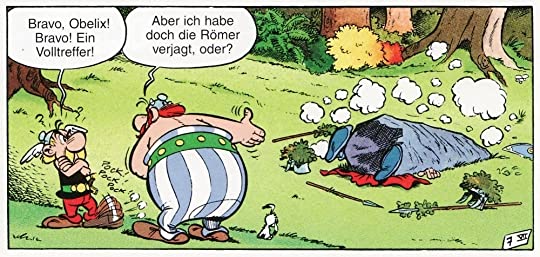 PERSONENMIRACULIX		ASTERIX		OBELIX		MAJESTIX		TROUBADINE		GUTEMINE		VITRINE		AMNESINE		JELLOSUBMARINE		GIRLANDINE		POPELINE		KANTINE		MARMELADA		ÜBERHAUPTNIX		AUGENBLIX		Samstag Begrüssung durch Asterix & Obelix.Kurze Vorstellung der Figuren (nur Namen). Die neuen Dorfbewohner werden willkommen geheissen und nun zu unserem Dorf geführt.Popeline und Kantine gehen voraus und bewachen das Dorf, bis alle eingetroffen sind.Samstag Die Gallier sind unterwegs, machen Mittagsrast. Asterix muss im Wald seine «Notdurft» verrichten und entdeckt dabei eine römische Patrouille, schleicht sich an und belauscht sie. Er hört, dass sie die Entführung von Miraculix planen. - Sofort kommt er zurück und berichtet uns entsetzt das Gehörte. Er findet, dass wir nun möglichst schnell in die Sicherheit unseres Dorfes müssen, immer gut zusammenbleiben, damit Miraculix gut beschützt ist. Zudem findet er es sinnvoll, einen Stosstrupp zusammenzustellen (Teenies), der einen anderen Weg nimmt um die Umgebung abzusichern.Sonntag Popeline begrüsst alle Gallier im Dorf und berichtet, dass die Lage bis jetzt ruhig ist.Sonntag Nach dem Lageraufbau trommelt Troubadine das Volk zusammen und übergibt Majestix die Herausforderung zum Kampf, welche sie von einem Boten erhalten hat. Majestix ist zuversichtlich, «da wir ja Miraculix und daher den Zaubertrank haben». Troubadine überlegt laut, dass nun auch klar sei, warum Miraculix entführt werden soll. Sie gibt den Ratschlag, dass ab sofort alle Miraculix beschützen müssen und er z.B. auch nicht mehr alleine in den Wald gehen darf um Kräuter für den Zaubertrank zu sammeln.Montag und Dienstag gibt es beim Zmorge für alle einen Schluck Zaubertrank, von Miraculix verteilt.Montag Astrix probiert Obelix zum Sportblock zu motivieren. Obelix findet, dass er das nicht nötig hat. Er ist ja als Kind in den Zaubertrank gefallen und daher schon genug stark. Er möchte nicht trainieren, sondern endlich mal ein paar Römer verprügeln. Asterix versucht ihm klar zu machen, dass Kraft nicht alles ist. Fit sein und Beweglichkeit sei unbedingt nötig in einem Kampf und zum Schutz von Miraculix.Montag Vitrine und Jellosubmarine diskutieren über eine Verschönerung des Dorfes. Das Leben besteht nicht nur aus kämpfen, es muss auch heimelig/wohnlich sein im Dorf. Frauen sollen sich auch wohl fühlen usw.Dienstag Majestix sitzt auf einem Stuhl und nimmt ein Fussbad.Er diskutiert mit Gutemine über seine Vorbereitungen für den Kampf der Häuptlinge. Seiner Meinung nach reichen Massagen/Fussbäder und der Zaubertrank längstens als Vorbereitung. Und zudem musste er jetzt gerade Morgensport machen, mehr kann ja wohl niemand von ihm verlangen. Gutemine sieht dies anders. Er muss an seiner Kampftechnik feilen und auch sich verteidigen können.Dienstag Beim Abendspiel sollte Obelix am Schluss etwas auf dem Lagerplatz holen müssen (idealerweise seinen Hinkelstein, oder sonst muss er ihn einfach aus lauter Freude am Tragen mitbringen ).Währenddem Obelix weg ist, überfallen uns die Römer und es gibt eine Rauferei. Exakt als die Römer Miraculix wegtragen wollen, kommt Obelix dazu und wirft seinen Hinkelstein auf die Römer mit Miraculix. Leider trifft er «nur» Miraculix und die Römer flüchten, v.a. weil sie denken, dass Miraculix jetzt tot und damit der Fall erledigt ist.Asterix schimpft mit Obelix, aber dieser sieht nicht ein, dass dies ungeschickt war. Obelix nimmt den Hinkelstein von Miraculix und er ist glücklicherweise nicht tot, aber völlig verwirrt. Er kennt niemanden mehr und «siezt» alle. Obelix nennt er «Dicker» und von Troubadine ist er in Zukunft total begeistert.Asterix und alle Dorfbewohner begleiten den verwirrten Miraculix zurück ins Dorf, bringen ihn zu Bett und hoffen, dass es ihm morgen früh besser geht.Am Mittwoch gibt es keinen Zaubertrank, da Miraculix nicht «ansprechbar» ist.Er liegt/sitzt beim Zmorge auf einem Sessel und gigelet vor sich hin und amüsiert sich über die versch. Dorfbewohner. (natürlich bekommt er trotzdem Zmorge)Mittwoch Treffen von Asterix, Obelix und Majestix am Bett von Miraculix.Miraculix liegt auf Bett und kichert vor sich hin. Lacht u.a. über Obelix.Majestix ist verzweifelt, ohne Zaubertrank, kein Sieg beim Kampf.Obelix betont immer wieder, dass es bestimmt nicht seine Schuld sei, es sei ja nur ein Schubser mit einem Steinchen gewesen.Asterix überlegt, wer Miraculix helfen könnte. Er erinnert sich an die Druidin Amnesine, die im Wald eine «Praxis» führt und nimmt sich vor, sie möglichst bald aufzusuchen.Donnerstag und Freitag gibt es zwar einen Zaubertrank, weil Miraculix etwas gepröbelt hat, aber er hat jedes Mal einen ganz komischen Geschmack (2 Varianten).Donnerstag Asterix und Obelix gehen in den Wald (diskutierend und Obelix immer beharrend, dass er nichts falsch gemacht habe) und kommen zur Praxis von Amnesine. Sie bitten Amnesine sofort mit zu kommen, da sie einen Patienten haben, der unbedingt ihre Hilfe braucht. Amnesine sagt ihnen, sie müssten etwas Geduld haben, da noch verschiedene Patienten vor ihnen dran sein. (z.B. Wildschwein) Nachher werde sie dann sofort zu ihnen ins Dorf kommen.Donnerstag Amnesine kommt zu Miraculix. Sie kennt ihn von früher, sie war seine Schülerin.Sie ist entsetzt, dass er sie wirklich nicht kennt. Sie untersucht ihn etwas und stellt ihm allerlei Fragen, kann aber nicht helfen.Freitag Obelix überlegt sich, ob Miraculix nicht mit einem 2. Wurf kuriert werden könnte. Anscheinend hat diese Möglichkeit noch niemand in Betracht gezogen.Er wirft den Hinkelstein von hinten (Überraschungsmoment) nochmals auf Miraculix. Miraculix fängt sofort an zu reklamieren und schimpft mit Obelix, wie er auf so eine doofe Idee kommen könne, den Stein exakt auf ihn fallen zu lassen. Dies könnte noch schwierig werden, wenn er auf einmal keinen Trank mehr brauen könnte.Jubel beim ganzen Dorf: Miraculix ist geheilt!Majestix kommt nun zu Miraculix und erklärt ihm, dass er nun ganz dringend einen Kessel Zaubertrank brauen müsse, da am Nachmittag der Kampf der Häuptlinge stattfinde und er sonst verliere. Miraculix sagt, dass er zuerst alle Kräuter suchen müsse und er nicht sicher sei, ob er bis zum Kampf den Trank fertig habe.Freitag Augenblix erscheint für den Kampf. Das ganz Dorf feuert den Kampf an. Von Miraculix ist noch keine Spur und so muss Majestix ohne Zaubertrank in den Kampf. Der Kampf ist nicht ausgeglichen, Majestix probiert einfach auszuweichen, weil er nicht so trainiert ist wie Augenblix. Asterix ruft aus, dass er dies nicht mehr aushalte, er werde jetzt Miraculix suchen gehen. Nach einer kurzen Weile kommt er mit einer Flasche zurück und ruft Majestix zu, dass Miraculix den Zaubertrank fertighabe und er ihm hier mitgebracht habe. Dies motiviert Majestix dermassen, dass er zum finalen Schlag ausholt und Augenblix mit einem Schlag zu Boden bringt, ohne dass er überhaupt Zaubertrank getrunken hat.Das Volk bricht in Jubel aus und Obelix ruft, dass jetzt Zeit für ein Freudenfest sei.Samstag Girlandine und Vitrine diskutieren/streiten miteinander, ob es nun schön oder schade sei, dass die neuen Dorfbewohner wieder abreisen.Vorteil: wieder in Ruhe streiten können – Nachteil: weniger Zuschauer bei den Streitereien, daher weniger Bewunderer 